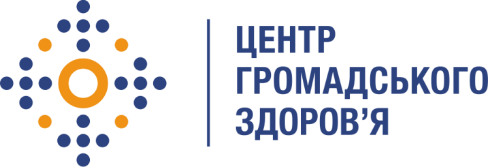 Державна установа 
«Центр громадського здоров’я Міністерства охорони здоров’я України» оголошує конкурс на відбір інженера-програміста Національного порталу стратегічної інформації в рамках програми Глобального фонду по боротьбі зі СНІДом, туберкульозом та малярією.Назва позиції: Інженер-програміст Національного порталу стратегічної інформаціїІнформація щодо установи:Головним завданнями Державної установи «Центр громадського здоров’я Міністерства охорони здоров’я України» (далі – Центр є діяльність у сфері громадського здоров’я. Центр виконує лікувально-профілактичні, науково-практичні та організаційно-методичні функції у сфері охорони здоров’я з метою забезпечення якості лікування хворих на cоціально-небезпечні захворювання, зокрема ВІЛ/СНІД, туберкульоз, наркозалежність, вірусні гепатити тощо, попередження захворювань в контексті розбудови системи громадського здоров’я. Центр приймає участь в розробці регуляторної політики і взаємодіє з іншими міністерствами, науково-дослідними установами, міжнародними установами та громадськими організаціями, що працюють в сфері громадського здоров’я та протидії соціально небезпечним захворюванням.Основні обов'язки:Розробка нових розділів для Національного порталу стратегічної інформації у сфері протидії ВІЛ-інфекції/СНІДу (далі - Нацпортал)Доопрацювання існуючих розділів НацпорталуВнесення змін у базу даних Нацпорталу відповідно до потреб замовникаРозробка нових форм для завантаження звітних формОптимізація програмного кодуНадання консультаційної допомоги користувачамВимоги до професійної компетентності:Вища технічна освіта (програмування, системне адміністрування, тощо);Досвід роботи у сфері IT не менше трьох років;Досвід роботи за наступними напрямками:Мови програмування (Java,HTML,SQL)Сервіси (Apache Tomcat)Сервери (Apache HTTP-сервер, MySQL)Бібліотеки (Jquery)Фреймворк (Bootstrap)Віртуальні машини (JVM, JRE)Прикладні програмні інтерфейси ( ODBC, JDBC)Знання ділової української та англійської мовиРезюме мають бути надіслані електронною поштою на електронну адресу: vacancies@phc.org.ua. В темі листа, будь ласка, зазначте: «162-2019 Інженер-програміст Національного порталу стратегічної інформації».Термін подання документів – до 28 червня 2019 року, реєстрація документів 
завершується о 18:00.За результатами відбору резюме успішні кандидати будуть запрошені до участі у співбесіді. У зв’язку з великою кількістю заявок, ми будемо контактувати лише з кандидатами, запрошеними на співбесіду. Умови завдання та контракту можуть бути докладніше обговорені під час співбесіди.Державна установа «Центр громадського здоров’я Міністерства охорони здоров’я України»  залишає за собою право повторно розмістити оголошення про вакансію, скасувати конкурс на заміщення вакансії, запропонувати посаду зі зміненими обов’язками чи з іншою тривалістю контракту.